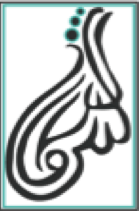 Arneeq: Design By Sarosh, Inc. Commission SurveyIf you are interested in commissioning a custom Arneeq painting. Please answer the following questions and send it to ArneeqDesignBySarosh@gmail.com with the subject line: Commission. *Please send your responses to ArneeqDesignBySarosh@gmail.com with the subject line: Commission.Contact:ArneeqDesignBySarosh@gmail.com
http://Arneeq.Org
http://www.facebook.com/ArneeqDesignBySarosh856-761-5689 (*Always available via whatsapp)1. What size painting are you looking for?*Base prices for canvas sizes:
12"x12"-$75+
12"x24" -$115+
20"x20"- $175+
24"x24"- $250+
30x40"-$275+
36"x36"-$325+
24x36 -$350+
24x48-$400+
36"x48"-$450+
48"x48"-$575+
48"x60"-$600+

*Custom Sizes available—please note that the prices listed are base or the minimum cost for a custom work of that particular size. W2. What colors would you like to be incorporated in the painting? Would you like gold/silver/copper pigmented paint included?3. Is there a painting or picture that inspires you and/or whose elements you would like to incorporate? (Please see http://arneeq.com or attach an image of your choice via email) w4. What content (Quranic aya, Hadith, Arabic/Farsi/Urdu poetry, emblem, logo, monogram, etc.) would you like incorporated? w5. What color Calligraphy/design would you like used? (gold, silver, white, black)6. What orientation would you like the painting? (Horizontal Orientation (Landscape) OR Vertical Orientation (Portrait))7. When do you need the painting by? 8. What is your budget for this project?9. What is the best way to contact you? (include email and number)10. How did you hear about Arneeq?